Follow Agenda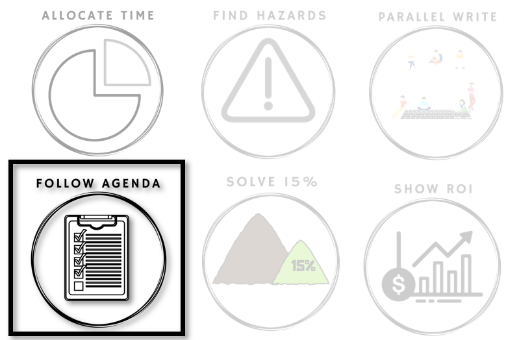 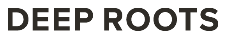 How efficiently can we 
plan our Safeguards?
Beginning of Week: ExperimentThis week look at what happens after a bug is fixed.
Each time you find a bug, look for the three symptoms on the tracking image below and mark which one(s) appeared.

At the end of the week, you will look for patterns in your team's symptoms.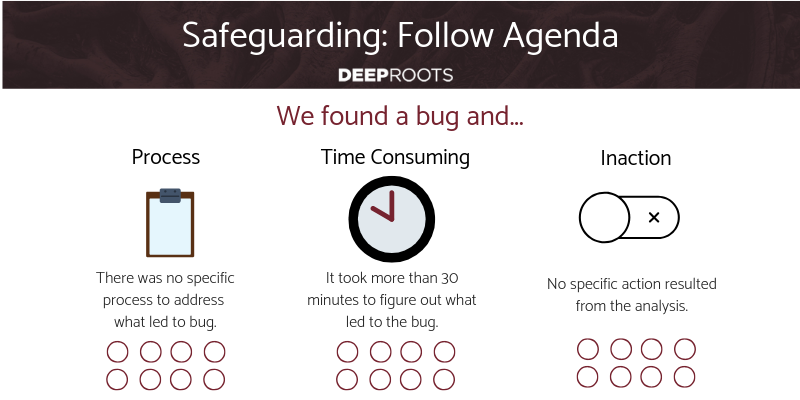 
End of Week: Reflect
Daily Stand-Up Questions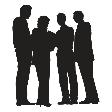 What is an achievable action you can do today towards a problem?What is an insight from yesterday that didn’t get captured?
Weekly Retrospective Questions
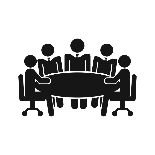 These are intended to add or replace 30m to your existing retrospective meeting agenda.What actions didn’t get done that were planned?What was imagined but no plan made?Which of those categories is more of an issue for the team?What system can you set to reliably implement your desires?